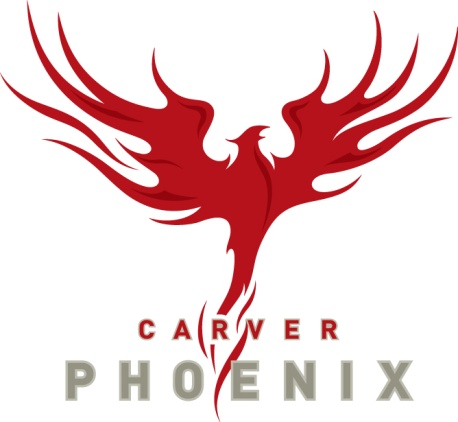 Gr 9 & 8 Volleyball TEAM SCHEDULE 2014Carver Christian v David Thompson BTMThursday, April 3 @ 4pmDavid Thompson Secondary, VancouverCarver Christian v Alpha JUVMonday, April 14 @ 3:30pmAlpha Secondary, BurnabyCarver Christian v Killarney JUVTuesday, April 15 @ 4pmKillarney Secondary, VancouverCOACHING STAFFAustin MaoChristopher LeungLevi FriesenCharmian HoBritany WongSPONSORHenry ChungFor More information, please check out these sites!http://carverchristian.org/athletics-calendarhttp://mrchung.weebly.com/volleyball.html